                                                                                                                                          Проект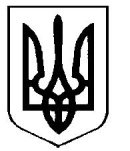 УкраїнаВерховинська селищна рада Верховинського району Івано-Франківської областівосьмого скликанняДвадцять друга сесіяРІШЕННЯвід______________2022 року          			                                селище Верховина№_________Про прийняття на баланс селищної радита передачу в тимчасове користування обладнання з переробки молочної продукції та випікання хліба і хлібобулочних виробів  Відповідно до Законів України «Про місцеве самоврядування в Україні», Акту приймання-передачі обладнання від комунального підприємства «Голівчанка» Верховинській селищній раді та поданих заяв фізичних осіб-підприємців Кермощука Василя Васильовича та Зайця Михайла Анатолійовича на право тимчасового користування даним обладнанням, які здійснюють підприємницьку діяльність на території Верховинської селищної ради, селищна рада,                                                                 ВИРІШИЛА:	1.  Прийняти на баланс Верховинської селищної ради обладнання з переробки молочної продукції, виготовлення хліба і хлібобулочних виробів, передане комунальним підприємством «Голівчанка» (голова Арсенійчук Дмитро Васильович) Верховинській селищній раді згідно з Актом приймання-передачі обладнання  від 28 вересня 2022 року.	2. Передати фізичними особам-підприємцям Кермощуку Василю Васильовичу та Зайцю Михайлу Анатолійовичу, які здійснюють підприємницьку діяльність на території Верховинської селищної ради, обладнання з переробки молочної продукції та виготовлення хліба і хлібобулочних виробів у тимчасове користування  терміном на 1 рік з пролонгацією терміну на наступний період відповідно до укладених в  законодавчому порядку угод.3. Затвердити склад Комісії селищної ради для передачі обладнання з переробки молочної продукції та виготовлення хліба і хлібобулочних виробів фізичним особам-підприємцям     Кермощуку    Василю   Васильовичу   та   Зайцю    Михайлу  Анатолійовичу (додаток 1).4.  Контроль за виконанням даного рішення покласти на заступника селищного голови Ярослава Кікінчука.                     Селищний голова                                               Василь Мицканюк         Секретар ради                                                      Петро Антіпов                                             Додаток № 1до рішенням селищної ради№____від ___листопада  2022 року                                                  СКЛАД КОМІСІЇ                     селищної ради для передачі обладнання з переробки молочної продукції та виготовлення хліба і хлібобулочних виробів фізичним особам-підприємцям Кермощуку Василю Васильовичу та Зайцю Михайлу АнатолійовичуЯрослав Кікінчук  – заступник селищного голови, голова комісії.Василь Нагірняк – начальник відділу соціально-економічного розвитку, інвестицій,                                   туризму,  сільського   господарства   та   міжнародної  співпраці                                 виконавчого апарату селищної ради, заступник голови комісії.            3. Світлана Юряк    -   старший  статистик  відділу  соціально-економічного  розвитку,                                                інвестицій,  туризму,  сільського господарства  та  міжнародної                             співпраці виконавчого апарату селищної ради, секретар комісії.                                                          ЧЛЕНИ КОМІСІЇ1. Святослав Лазорик    –  начальник   відділу  житлово-комунального   господарства                                             виконавчого апарату селищної ради.2. Ярослав Стефурак     – голова постійно діючої комісії з питань соціального захисту,                                             фінансів, бюджету, планування соціально-економічного                                             розвитку, інвестицій, міжнародного співробітництва та у                                             справах учасників АТО.                                               	3.  Любов  Мотуз               –  головний спеціаліст-юрисконсульт відділу кадрової, правової                                                         та мобілізаційної роботи виконавчого апарату селищної ради.            4. Тарас Кобельчук       –  головний спеціаліст з охорони праці, цивільного захисту та                                                         техногенної безпеки, пожежної безпеки, надзвичайних                                                         ситуацій виконавчого апарату селищної ради.         Секретар ради                                                      Петро Антіпов